Publicado en Madrid el 05/11/2018 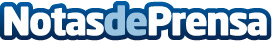 El Centro de Estudios Universitarios Formación y Posgrado presenta el Master In Social Influencer Business Paloma Miranda, economista, presentadora y fundadora de la agencia de influencers GoTalents es la directora de este programa formativo de excelencia. Social IN está dirigido a todas aquellas personas o profesionales que quieran especializarse en la gestión y optimización del negocio influencer como herramienta de Marketing Digital para las empresasDatos de contacto:Alberto986292059Nota de prensa publicada en: https://www.notasdeprensa.es/el-centro-de-estudios-universitarios-formacion Categorias: Nacional Comunicación Marketing Madrid E-Commerce Universidades http://www.notasdeprensa.es